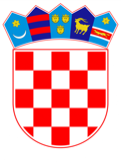 VLADA REPUBLIKE HRVATSKEZagreb, 4. siječnja 2021.____________________________________________________________________________________________________________________________________________________PRIJEDLOGNa temelju članka 8. i članka 31. stavka 3. Zakona o Vladi Republike Hrvatske (Narodne novine, br. 150/11, 119/14, 93/16 i 116/18), Vlada Republike Hrvatske je na sjednici održanoj _____ donijela ZAKLJUČAKZadužuje se Središnji državni ured za obnovu i stambeno zbrinjavanje da iz raspoloživog stambenog fonda kojim upravlja osigura privremeni smještaj obiteljima i osobama, koje su uslijed potresa koji su se dogodili na području Sisačko-moslavačke, Zagrebačke i Karlovačke županije, ostale bez stambenih objekata u kojima su živjele, a koje nemaju mogućnost samostalno osigurati odgovarajući smještaj.  Središnji državni ured za obnovu i stambeno zbrinjavanje utvrdit će način uvođenja u posjed stambenih jedinica.Korisnici privremenog smještaja se za vrijeme trajanja smještaja oslobađaju svih troškova vezanih za smještaj.Klasa:Urbroj:Zagreb,							 			PREDSJEDNIK									    mr. sc. Andrej PlenkovićOBRAZLOŽENJEGrad Petrinju i njegovu okolicu, 28. i 29. prosinca 2020. pogodio je niz razornih potresa. Magnituda najjačeg potresa iznosila je 6.2 prema Richteru, a intenzitet u epicentru VIII-IX stupnja EMS ljestvice. Potres se osjetio diljem Republike Hrvatske, ali i u okolnim državama. Uslijed potresa velik broj stambenih objekata na području Sisačko-moslavačke županije je potpuno uništen ili znatno oštećen u toj mjeri da ti objekti više nisu sigurni za stanovanje. Manji dio stambenih objekata uništen je ili oštećen i na području Zagrebačke te Karlovačke županije.Republika Hrvatska u vlasništvu ima određeni broj stambenih jedinica kojima upravlja Središnji državni ured za obnovu i stambeno zbrinjavanje a koje su trenutno raspoložive za smještaj obitelji u potrebi.Prema članku 41. Zakona o stambenom zbrinjavanju na potpomognutim područjima („Narodne novine“, br. 106/18., 98/19.), Središnji državni ured provodi operativne programe, strategije, zaključke i odluke Vlade Republike Hrvatske iz svoje nadležnosti, na i izvan područja primjene toga Zakona.Iz tih razloga zadužuje se Središnji državni ured da neuseljene stambene jedinice u državnom vlasništvu kojima upravlja i raspolaže stavi na raspolaganje za privremeni smještaj obiteljima kojima su stambene jedinice u kojima su stanovale oštećene ili uništene na potresom pogođenom području. Na raspolaganje će se staviti stambene jedinice opremljene namještajem i kućanskim aparatima kao i neopremljene stambene jedinice.Za vrijeme trajanja privremenog smještaja, obitelji korisnika biti će oslobođene plaćanja troškova smještaja kao i režijskih troškova. Ostala prava i obveze korisnika stambenih jedinica regulirat će se ugovorom o privremenom smještaju.Raspoložive stambene jedinice nalaze se uglavnom na potpomognutim područjima Republike Hrvatske, a manjim dijelom izvan tih područja.Središnji državni ured će definirati način uvođenja u posjed stambenih jedinica, te će raspodijeliti iste u komunikaciji i koordinaciji sa ostalim nadležnim državnim tijelima i institucijama kao i predstavnicima jedinica lokalne (područne) samouprave sa potresom stradalog područja.Sredstva za provedbu ovog Zaključka osigurana su u Financijskom planu Središnjeg državnog ureda za obnovu i stambeno zbrinjavanje, a ovisno o trajanju smještaja i broju korisnika osigurat će se dodatna sredstva u državnom proračunu.Predlagatelj:Središnji državni ured za obnovu i stambeno zbrinjavanjePredmet:Prijedlog zaključka o osiguravanju smještaja osobama koje su uslijed potresa koji su se dogodili na području Sisačko-moslavačke, Zagrebačke i Karlovačke županije, ostali bez stambenih objekata u kojima su živjeli